AVISO DE AUDIENCIA PÚBLICAPOR LA PRESENTE SE NOTIFICA que se celebrará una audiencia pública ante el Consejo Directivo de Marin County Transit (Marin Transit) el Lunes, 13 de enero de 2020 a las 9:30 a.m., en Marin County Civic Center, 3501 Civic Center Drive, Room 330, San Rafael, California. Esta audiencia recibirá comentarios de las partes interesadas sobre los cambios propuestos en las políticas tarifarias de Marin Transit antes de la posible aprobación por parte del Consejo Directivo en su reunión del 3 de febrero de 2020.  Marin Transit está considerando actualizaciones de políticas para simplificar las tarifas y la elegibilidad, y para maximizar la equidad social al ofrecer opciones de movilidad para todos los residentes de Marin. Estos cambios incluyen actualizaciones de: 1. Asistencia de tarifas para adultos mayores y personas con discapacidades de bajos ingresos; 2. Elegibilidad para los programas de administración de movilidad de Marin Access; y 3. Tarifas para servicios de ruta fija y paratránsito.Marin Transit continuará realizando actividades de difusión a los pasajeros que puedan verse afectados por esta propuesta y preparará un Análisis de Equidad de Tarifas conforme al Título VI.  Para ver o descargar la información sobre la propuesta de cambios, visite nuestro sitio web en https://marintransit.org/farepolicy2019. Una copia está disponible para consultar de lunes a viernes de 8:30am-5pm, en las oficinas de Marin Transit, 711 Grand Ave, Suite 110, San Rafael, California.Se pueden presentar comentarios del público hasta el momento de la audiencia, electrónicamente en https://marintransit.org/farepolicy2019, por correo electrónico a info@marintransit.org, llamando al 415-226-0855 o por correo postal a: Marin Transit, Attn: Public Hearing Comments, 711 Grand Ave, Suite 110, San Rafael, California 94901.Los comentarios recibidos hasta el 10 de enero de 2020 se incluirán en la presentación ante el Consejo del 13 de enero de 2020. Para obtener más información visite el sitio web de Marin Transit en www.marintransit.org o bien llame ya sea al 415-226-0855 ó al 711 (TDD).Se ofrecerá una traducción al idioma español. Las personas sordas o con problemas auditivos pueden solicitar intérpretes de lenguaje de señas llamando al 711 (TDD) o 415-226-0855 (voz), de preferencia con dos semanas de antelación, pero por lo menos 72 horas antes de la reunión del 13 de enero de 2020.  Hay disponibilidad de copias de los documentos en formatos accesibles, bajo solicitud.Se puede llegar al lugar de reunión por diferentes rutas de autobús accesible de Golden Gate Transit y Marin Transit.  Para obtener información sobre el servicio de autobús, por favor llame al 511 (sin costo) o al 711 (TDD) y diga "Golden Gate Transit" y luego "Operator" para saltar los mensajes grabados.  Para pedir el servicio de paratránsito a la reunión, llame al 415-454-0964.Por:	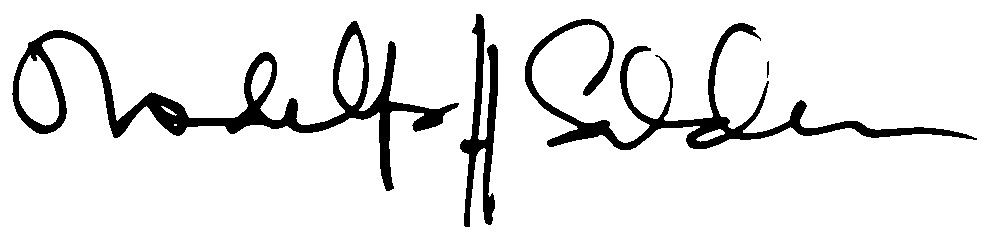 Rodolfo Saldana, Secretario del ConsejoDiciembre de 2019